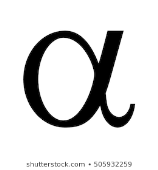 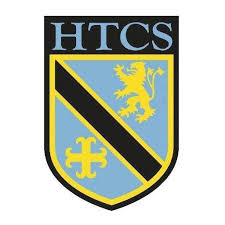 Mathematics FacultyYear 9 Summer Term 2 - Alpha SchemeUnit 12 Overview - ProbabilityTopicKey IdeasProgressProgressProgressTopicKey IdeasRAGProbabilityI can use the AND /OR rules.ProbabilityI can use set notation in Venn diagrams.ProbabilityI can complete Venn diagrams and calculate probabilities.ProbabilityI can construct probability trees and calculate probabilities from the trees.LessonLearning FocusAssessmentKey Words1Using the AND /OR rules (CM clip 244)Formative assessment strategies e.g. MWBs, whole class questioning, Diagnostic Questions, SLOP time with self-assessment, Live Marking etc.Assessment is also supported with our use of ILOs, set through Century Learning and Corbettmaths.Finally, units are assessed through skills checks and half termly assessments, as part of our Assessment Calendar in Mathematics.probability, either, or, and, both2Using set notation in Venn diagrams (CM clip 379)Formative assessment strategies e.g. MWBs, whole class questioning, Diagnostic Questions, SLOP time with self-assessment, Live Marking etc.Assessment is also supported with our use of ILOs, set through Century Learning and Corbettmaths.Finally, units are assessed through skills checks and half termly assessments, as part of our Assessment Calendar in Mathematics.set notation, Venn diagram, element, union, intersection, complement3Completing Venn diagrams and calculating probabilities (CM clip 380)Formative assessment strategies e.g. MWBs, whole class questioning, Diagnostic Questions, SLOP time with self-assessment, Live Marking etc.Assessment is also supported with our use of ILOs, set through Century Learning and Corbettmaths.Finally, units are assessed through skills checks and half termly assessments, as part of our Assessment Calendar in Mathematics.Venn diagram, union, intersection, element, probability 4Constructing probability trees for independent events (CM clip 252)Formative assessment strategies e.g. MWBs, whole class questioning, Diagnostic Questions, SLOP time with self-assessment, Live Marking etc.Assessment is also supported with our use of ILOs, set through Century Learning and Corbettmaths.Finally, units are assessed through skills checks and half termly assessments, as part of our Assessment Calendar in Mathematics.probability, tree, independent5Calculating probabilities from probability trees (CM clip 252)Formative assessment strategies e.g. MWBs, whole class questioning, Diagnostic Questions, SLOP time with self-assessment, Live Marking etc.Assessment is also supported with our use of ILOs, set through Century Learning and Corbettmaths.Finally, units are assessed through skills checks and half termly assessments, as part of our Assessment Calendar in Mathematics.probability, tree, replacement, and, or, independent